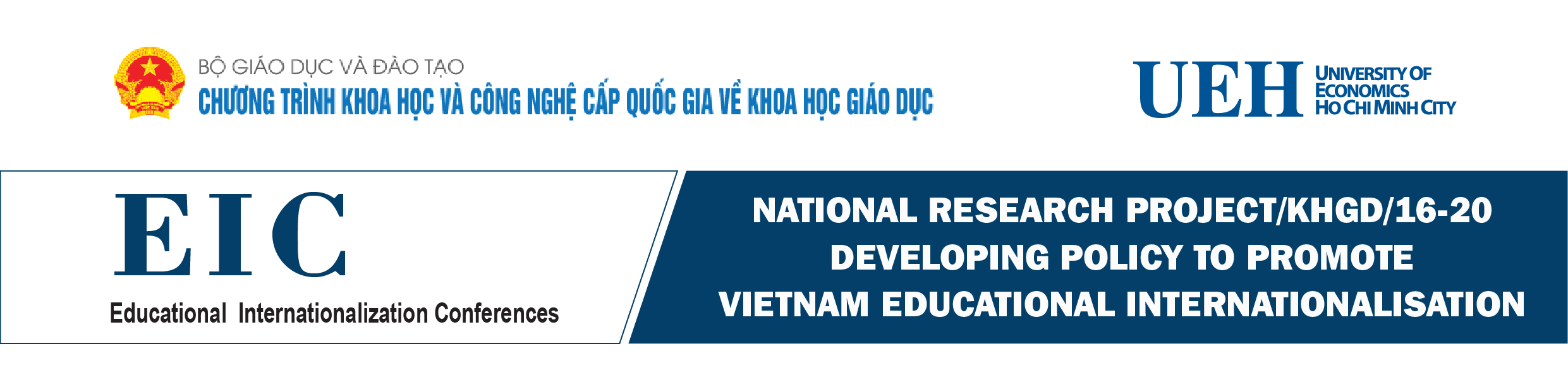 PROGRAMMEDate and Time: 8:00 - 12:30 on Friday 9th November 2018Conference Hall: A.205 – University of Economics Ho Chi Minh CityTime (hrs.)ProgrammeSpeakers/Chairs/Panelists8:00 - 8:10Registration UEH Reception Dr. Tran Mai DongHead of Research Management and International Cooperation Department8:00 - 8:30Cultural Music and Show Welcome & Photo SessionUEH Reception 8:30 - 8:35     A205Introductory Remarks Dr. Tran Mai DongHead of Research Management and International Cooperation Department8:35 - 8:40Welcome Remarks Prof. Dr. Nguyen Trong Hoai
Vice President - UEH 8:40 - 8:45Opening Remarks Assoc. Prof. Dr. Pham Quang HungGeneral Director- Vietnam International Education Cooperation Department (VIED) - MOET8:45 - 10:30Panel Discussion 1: “Policies to promote Internationalisation of Education”Chair: Prof. Dr. Nguyen Trong HoaiVice President - UEH8:45 - 9:00Internationalisation of Higher Education: The case of JGU Mainz Professor Dr. Mechthild DreyerFormer Vice President of Learning and TeachingJohannes Gutenberg-University Mainz9:00 - 9:15Internationalization of Higher Education in the Industrial revolution 4.0: Case in Thailand with a Specific Strategy at Chiang Mai UniversityDr. Charin TechapunVice President Chiang Mai University9:15 - 9:30Best practice: Promoting the strategic partnership between WSU-UEHProf. Yi-Chen LanPro Vice - Chancellor Global DevelopmentWestern Sydney University 9:30 - 9:45Internationalization of Higher Education: Best practice of Vietnamese-German UniversityDr. Ha Thuc VienVietnamese-German University (VGU)9:45 - 10:00Internationalization in Vietnamese Universities: Perspectives and PracticalitiesProf. Dr. Nguyen Trong Hoai Vice President – UEHand UEH research group10:00 - 10:30Panel DiscussionChair: Prof. Dr. Nguyen Trong HoaiKeynote Speakers & All Participants10:30 - 10:45Coffee break10:45 - 12:30Panel Discussion 2: “Best Practice & Policies to promote Internationalisation of  Education”Chair: Dr. Ha Thuc VienActing PresidentVietnamese-German University (VGU)10:45 - 11:00The Reality of Internationalisation of Education in JapanProf. Akinori SekiFaculty of Contemporary Law, and General Education Center Tokyo Keizai University11:00 - 11:15Internationalisation of Education & Skills and Competencies for the 21st centuryDr. Nguyen Thi Thanh Phuong Country Director - Arizona State UniversityDr. Ly Thi Minh Chau – UEH11:15 - 11:30Auditing as Means to Promote InternationalizationMr. Frank Niedermeier Dept. for Higher Education Studies - Centre for Quality Development  University of Potsdam11:30 - 11:45Policies to promote academic exchange and researchProf. Dr. Uwe SchmidtDirector of Center for Quality Assurance and Development (ZQ)Johannes Gutenberg-University Mainz11:45 - 12:00Internationalization of Teacher Training at University of PotsdamProf. Dr. Andreas Borowski Director of Teacher Education and Education Research Centre (ZeLB)University of Potsdam12:00 - 12:30Panel Discussion & Concluding RemarksChair: Dr. Ha Thuc VienKeynote Speakers & All participants 12:30 – 13:30Lunch at UEH